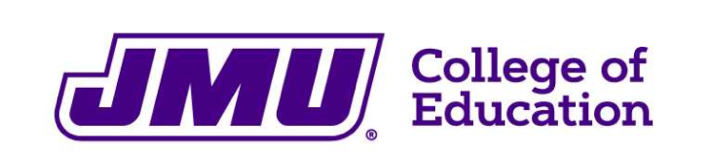 5th Year MAT Elementary Education Minor Practicum EvaluationStudent __________________Teacher_________________  Practicum: ELED 321 Grade ____________	School ______________________Semester: ( )Fall ( )Spring ( )Midterm ( )Final Directions: Circle or highlight the descriptors that best describe your practicum student’s performance.Professionalism (please check Yes or No)Arrives promptly and stays the required length of time  		 	___Yes   ___NoAttends the required number of days with no unexcused absences  	 	___Yes   ___NoUses professional oral and written language   				___Yes   ___NoFollows school policies and procedures  					 ___Yes   ___NoSubmits lesson plans one week in advance to CT				___Yes   ___NoAssumes responsibility for materials used  prior, during, and after teaching 	___Yes   ___No Supports the teacher in carrying out classroom activities and routines.		___Yes   ___NoInteractions with ChildrenInteractions with Cooperating TeacherSUGGESTIONS FOR CONTINUING PROFESSIONAL DEVELOPMENT:By signing this form, we agree that this evaluation (midterm and/or final) has been discussedPracticum Student: _______________________________________                    Date: _________Cooperating Teacher: ___________________________________     		Date: _________DispositionDoes not meet expectationsDeveloping toward expectationsMeets expectations (Target – where we hope students are by the end of practicum)Exceeds expectations (superior performance not reached by many)InitiativeAvoids interacting with children.Interacts with children only when asked.Shows initiative in interacting with children to support children’s learning.Offers to assume additional responsibilities to support children’s needs. RespectInteracts with children in inappropriate or culturally biased waysInteracts with some children in appropriate and culturally sensitive waysInteracts with all children differences in appropriate and sensitive ways, respecting their cultural.Responds to children’s needs with great interest and sensitivity.InclusivenessNeither plans nor implements learning experiences with children.Implements learning experiences designed by others for selected students.Plans and implements learning experiences to meet the needs of all children.Plans & implements learning experiences that exude deep value for diversity.InterventionsIntervenes inappropriately in ways that undermine classroom expectations.Intervenes appropriately to ensure that classroom rules are upheld and honored.Uses appropriate guidance to assist children in following directions & meeting expectations.Assists children in resolving problems or conflicts by facilitating their independent resolutions.DispositionDoes not  meet expectationsDeveloping toward expectationsMeets expectations (Target – where we hope students are by the end of practicum)Exceeds expectations (superior performance not reached by many)AcceptanceResists constructive criticism and ignores important suggestionsAccepts suggestions and feedback with some follow through.Accepts suggestions graciously and follows through on suggestions.Actively seeks, and consistently follows through on suggestions and feedback.QuestioningAsks few questions and demonstrates little interest in professional growth.Expresses some interest in understanding more deeply the program and the children.Asks questions to tap teachers’ expertise, gain advice, and learn about the children.Demonstrates enthusiasm for growth as a professional educator.Areas of Strength (GLOWS):Areas for Growth (GROWS):Other Comments: